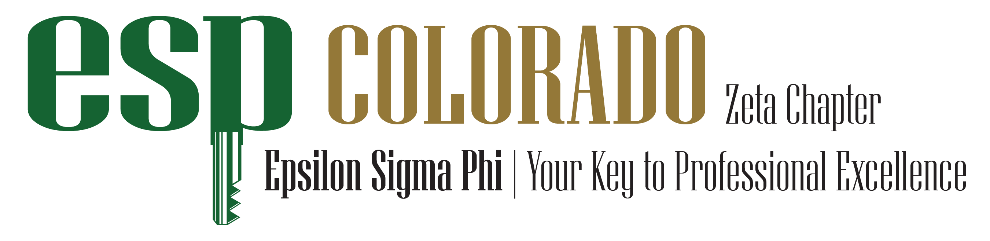 Invoice for 2021 DuesOctober 1, 2020Name: _____________________________County or Location/Office: __________________Email: ___________________________________Check will be sent from ____ Personal ____ County ____State ____OtherCheck Dues You Are Paying_______ ESP Dues (Returning Member): $95.00_______ ESP Dues (New Member): $85.00_______ Life Member Dues (for Retirees)  $275.00Total Paid ______________________Thank you for supporting ESP Zeta                                              Chapter.  We value your membership and know you will find value too!